Obec BRLOH, Brloh 23, 382 06 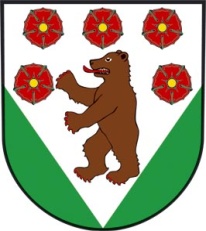 IČO 00245801 tel. 380745119,e-mail: starosta@obecbrloh.cz Popis – realizace poskytování pečovatelské služby 1) Pečovatelská služba je terénní. Péče se poskytuje občanům v jejich přirozeném domácím prostředí. 2) Pečovatelskou službu poskytuje osobám, které mají sníženou soběstačnost z důvodu věku, chronického onemocnění nebo zdravotního postižení. 3) Pečovatelská služba poskytuje ve vymezeném čase v domácnostech osob vyjmenované úkony. a) pomoc při zvládání běžných úkonů péče o vlastní osobu b) pomoc při osobní hygieně nebo poskytnutí podmínek pro osobní hygienu c) poskytnutí stravy nebo pomoc při zajištění stravyd) pomoc při zajištění chodu domácnosti e) zprostředkování kontaktu se společenským prostředím4) Pečovatelská služba se poskytuje na území obce Brloh a jeho částí : Rojšín, Jaronín, Sedm Chalup,      Janské Údolí, Rychtářov, Kuklov, Kovářov.Pečovatelská službaZákladní činnosti při poskytování pečovatelské služby zajišťujeme v rozsahu těchto úkonů: a) pomoc při zvládání běžných úkonů péče o vlastní osobu: 1) pomoc a podpora při podávání jídla a pití2) pomoc při oblékání a svlékání včetně speciálních pomůcek 3) pomoc při prostorové orientaci, samostatném pohybu ve vnitřním prostoru 4) pomoc při přesunu na lůžko nebo vozík b) pomoc při osobní hygieně nebo poskytnutí podmínek pro osobní hygienu: 1) pomoc při úkonech osobní hygieny 2) pomoc při základní péči o vlasy a nehty 3) pomoc při použití WC c) poskytnutí stravy nebo pomoc při zajištění stravy: 1) zajištění stravy odpovídající věku, zásadám racionální výživy a potřebám dietního stravování 2) dovoz nebo donáška jídla 3) pomoc při přípravě jídla a pití 4) příprava a podání jídla a pitíd) pomoc při zajištění chodu domácnosti: 1) běžný úklid a údržba domácnosti 2) pomoc při zajištění velkého úklidu domácnosti, například sezonního úklidu, úklidu po malování 3) donáška vody4) topení v kamnech včetně donášky a přípravy topiva, údržba topných zařízení5) běžné nákupy a pochůzky6) velký nákup, například týdenní nákup, nákup ošacení a nezbytného vybavení domácnosti7) praní a žehlení ložního prádla, popřípadě jeho drobné opravy8) praní a žehlení osobního prádla, popřípadě jeho drobné opravy e) zprostředkování kontaktu se společenským prostředím 2) doprovázení dospělých do školy, školského zařízení, zaměstnání, k lékaři, na orgány veřejné moci    a instituce, doprovázení zpětFakultativní činnosti neposkytuje.Povinnosti poskytovatelů sociálních služeb Obec Brloh, jako poskytovatel sociálních služeb je povinen: a) zajišťovat dostupnost informací o druhu, místě, cílech okruhu osob, jimž poskytují sociální služby, o kapacitě poskytovaných sociálních služeb, a o způsobu poskytování sociálních služeb, a to způsobem srozumitelným pro všechny osoby ( internet, místní periodika a místní rozhlas) b) informovat zájemce o sociální službu o všech povinnostech, které by pro něho vyplývaly ze smlouvy o poskytování sociálních služeb, o způsobu poskytování sociálních služeb a o náhradách za tyto služby, a to způsobem pro něj srozumitelným ( internet, místní periodika a místní rozhlas) c) vytvářet při poskytování sociálních služeb takové podmínky, které umožní osobám, kterým, se poskytují sociální služby, naplňovat jejich lidská a občanská práva a která zamezí střetům zájmů těchto osob se zájmy poskytovatele sociální služby d) zpracovat vnitřní pravidla zajištění poskytované sociální služby, včetně stanovení pravidel pro uplatnění oprávněných zájmů osob, a to ve formě srozumitelné pro všechny osoby e) zpracovat vnitřní pravidla pro podávání a vyřizování stížností osob, kterým poskytují sociální služby, na úroveň služeb, a to ve formě srozumitelné pro všechny osoby f) plánovat průběh poskytování sociální služby podle osobních cílů, potřeb, a schopností osob, kterým poskytují sociální služby, vést písemné individuální záznamy o průběhu poskytování sociální služby a hodnotit průběh poskytování sociální služby za účasti těchto osob, je-li to možné s ohledem na jejich zdravotní stav a druh poskytované sociální služby nebo za účasti jejich zákonných zástupců g) vést evidenci zájemců o sociální službu, se kterými nemohl uzavřít smlouvu o poskytnutí sociální služby a dodržovat standardy kvality sociálních služeb h) uzavřít s osobou smlouvu o poskytnutí sociální služby. ch) o pečovatelskou službu může požádat samotný zájemce případně jeho opatrovník, jeho rodinný příslušník, soused, známí, lékař, jiná instituce – a to telefonicky, osobně nebo písemně na obecním úřadě v Brloze nebo v kanceláři pečovatelské služby v DPS Brloh. Při osobním jednání se zájemcem je srozumitelně služba specifikována (v rámci zákonné normy) a konkretizována tak, aby byl v maximální možné míře podporován a umožněn dosavadní způsob života. Při jednání jsou používány postupy, kdy se přihlíží ke schopnostem vnímat a rozumět předávané informaci.Bližší informace o pečovatelské službě lze obdržet v Domě s pečovatelskou službou, Brloh 17 či na telefonním čísle  607 185 570. V Brloze dne 10.2.2020Martin Toman - starosta 